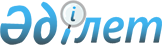 О внесении изменений и дополнений в постановление Правительства Республики Казахстан от 29 декабря 2016 года № 905 "О Плане законопроектных работ Правительства Республики Казахстан на 2017 год"Постановление Правительства Республики Казахстан от 25 мая 2017 года № 297.
      Правительство Республики Казахстан ПОСТАНОВЛЯЕТ:
      1. Внести в постановление Правительства Республики Казахстан от 29 декабря 2016 года № 905 "О Плане законопроектных работ Правительства Республики Казахстан на 2017 год" (САПП Республики Казахстан, 2016 г., № 67, ст. 461) следующие изменения и дополнения:
      в Плане законопроектных работ Правительства Республики Казахстан на 2017 год, утвержденном указанным постановлением:
      строки, порядковые номера 7, 8, исключить; 
      дополнить строками, порядковые номера 21-1, 21-2, следующего содержания:
      "
      ".
      2. Настоящее постановление вводится в действие со дня его подписания.
					© 2012. РГП на ПХВ «Институт законодательства и правовой информации Республики Казахстан» Министерства юстиции Республики Казахстан
				
21-1
О кинематографии
МКС
Февраль
Сентябрь
Ноябрь
Раимкулова А.Р.
21-2
О внесении изменений и дополнений в некоторые законодательные акты Республики Казахстан по вопросам кинематографии
МКС
Февраль
Сентябрь
Ноябрь
Раимкулова А.Р.
      Премьер-Министр 
Республики Казахстан

Б. Сагинтаев
